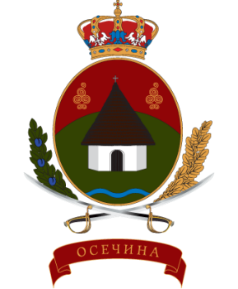 РЕПУБЛИКА СРБИЈАОПШТИНА ОСЕЧИНАГОДИШЊИ ИЗВЕШТАЈ О РАДУЗА 2022. ГОДИНУОДЕЉЕЊЕ ЗА ИНСПЕКЦИЈСКЕ ПОСЛОВЕ- ИНСПЕКЦИЈА  ЗАШТИТЕ ЖИВОТНЕ СРЕДИНЕ-Фебруар, 2023. године1. Правни основНа основу члана 44. Закона о инспекцијском надзору (''Сл. гласник РС'' бр.36/15, 44/2018-други закони и 95/2018) и инструкције Министарства заштите животне средине, Сектор за надзор и предострожност у животној средини, Одељење за поверене послове,  сачињен је Извештај о раду инспекције за заштиту животне средине за 2022. годину, Одељења за инспекцијске послове, Општинске управе Општине Осечина.2. Надлежност поступања инспекције за заштиту животне срединеНа основу унутрашњег уређења Општинске управе, Општине Осечина у Одељењу за инспекцијске послове распоређен је један извршилац, инспектор за заштиту животне средине који је и руководилац Одељења  и обавља надзор над применом и спровођењем закона и других прописа донетих на основу закона у области: заштите ваздуха од загађивања у објектима са стационарним изворима загађења за које надлежни орган ЈЛС издаје одобрење за изградњу, односно употребну дозволу, заштите од извора нејонизујућег зрачења, управљања отпадом и активностима складиштења и третмана инертног и неопасног отпада, за које надлежни орган ЈЛС издаје дозволу, примена мера заштите од буке у животној средини, промет и коришћење нарочито опасних хемикалија за које дозволу издаје надлежни орган ЈЛС, врши и друге поверене послове инспекцијског надзора над заштитом животне средине, утврђује испуњеност прописаних услова заштите животне средине за обављање енергетске делатности, утврђује испуњеност услова и спровођење мера утврђених у одлуци о давању сагласности на Студију о процени утицаја на животну средину, утврђује испуњеност услова за почетак рада постројења за управљање отпадом, доноси решења и закључке, подноси захтеве за покретање прекршајног поступка, пријаве за привредни преступ и кривичне пријаве и обавља и друге послове по налогу начелника Општинске управе, а све по основу:Закон о инспекцијском надзору ( „Сл. гласник РСˮ, бр. 36/2015, 44/2018-други закон и 95/2018); Закона о заштити животне средине („Сл. гласник РСˮ, бр. 135/2004, 36/2009, 36/2009 –др. закон, 72/2009 -др. закон, 43/2011- Одлука УС, 14/2016, 76/2018, 95/2018 -др. закон и 95/2018 -др. закон);Закон о процени утицаја на животну средину („Службеном гласнику РСˮ, бр. 135/2004 и 36/2009);Закон о интегрисаном спречавању и контроли загађивања животне средине („Сл. гласник РСˮ, бр. 135/2004, 25/2015 и 109/2021),Закона о заштити од буке у животној средини („Сл. гласник РСˮ, бр. 96/2021);Закон о управљању отпадом („Сл. гласник РСˮ,број  36/2009;88/2010, 14/2016 и 95/2018-др закон );Закона о заштити ваздуха („Службеном гласнику РСˮ, бр.  36/2009, 10/2013 и 26/2021-др.закон);Закон о хемикалијама („Службени гласник РСˮ, бр. 36/2009, 88/2010, 92/2011, 93/2012 и 25/2015),Закон о заштити од нејонизујућих зрачења („Сл. гласник РСˮ, бр. 36/2009), Закон о заштити природе („Службени гласник РСˮ број 36/2009 , 88/2010, 91/2010-испр., 14/2016, 95/2018-др. закон и 71/2021);Закона о енергетици („Службени гласник РСˮ, број 145/2014, 95/2018- др.закон и 40/2021) као и,Уредбе и Правилници донети по основу посебних закона од стране ресорног  Министарства;Одлуке о заштити од буке у животној средини на територији општине Осечина  („Општински сл.гласник ˮ број 5/2011 и  9/2020). Инспектор за заштиту животне средине поступа по: 1. Закону о инспекцијском надзору („Сл. гласник РСˮ, бр.36/2015 и 44/2018-други закони и 95/2018);2. Закону о општем управном поступку („Сл. гласник РСˮ, бр.18/16 и 95/2018-аутентично тумачење);3. Закону о прекршајима („Сл. гласник РС”, бр. 65/2013, 13/2016,  98/2016-одлука УС, 91/2019 и  91/2019 –др. закон);4. Закон о привредним преступима („Сл.лист СФРЈ”, бр. 4/77, 36/77-испр., 14/85, 10/86 (пречишћен текст), 74/87, 57/89 и  3/90 , „Сл.лист СРЈ”, бр. 27/92, 16/93, 31/93, 41/93, 50/93, 24/94, 28/96 и 64/01 и „Сл.гласник РСˮ, бр. 101/05-др. закон);5. Кривичном законику („Сл. гласник РС”, бр. 85/2005, 88/2005, 107/2005, 72/2009, 111/2009, 121/2012, 104/2013, 108/2014, 94/2016 и 35/2019).Инспекцијски надзори у 2022. години вршени су у складу са Годишњим планом инспекцијског надзора инспекције за заштиту животне средине за 2022. годину, који је сагласно одредби члана 10. став 6. Закона о инспекцијском надзору објављен на интернет страници Општине Осечина: https://osecina.com/dokumenta/plan-rada-inspekcije-za-2022-godinu.3. Информације и подаци о радуПревентивно деловањеПревентивно деловање подразумева тачно и правовремено информисање грађана, пружање стручне и саветодавне подршке и помоћи физичким лицима, предузетницима и правним лицима, објављивање важећих прописа, давање предлога, покретање иницијатива, упућивање дописа са препорукама и слично, а чиме се подстиче правилност, исправност, уредност, безбедност и редовност у испуњавању обавеза.Инспектор за заштиту животне средине je током 2022. године у поступку вршења инспекцијских надзора, као и по захтевима надзираних субјеката редовно, благовремено и детаљно информисаo надзиране субјекте везано за примену одредби закона из области заштите животне средине и подзаконских аката и у случају ненадлежности упућивали надзиране субјекте на надлежне органе. Инспектор за заштиту животне средине, вршиo је и едукативно, односно превентивно деловање и приликом прве редовне инспекцијске контроле код привредног субјекта. Оваквим превентивним приступом у току надзора код привредног субјекта, постиже се ефикаснија примена законских прописа. Надзираним субјектима посебно је указивано на надлежности инспекције за заштиту животне средине на локалном и републичком нивоу, као и на њихове обавезе везано за примену одредби важећих законских прописа. Превентивно деловање инспекције за заштиту животне средине остварено је делом и кроз информисање јавности о инспекцијском раду објављивањем Плана инспекцијског надзора за 2022. годину и списак контролних листа које служе као могућност привредних субјеката за самопроверу  усклађености пословања у датој области, на интернет страници Општине Осечина: https://osecina.com/kontrolne-liste-sluzba-inspekcije.Обавештавање јавности, пружање стручне и саветодавне посете надзираним субјектима 	Инспекција за заштиту животне средине је извршила дванаест саветодавних инспекцијских контрола нових субјеката који су упознати са Законом о управљању отпадом и обавезама сходно Закону, као и  Општинском одлуком о заштити од буке у животној средини, тј. да њихов рад треба да буде у затвореним просторијама при затвореним прозорима и вратима, тако да бука коју стварају не прелази дозвољени ниво у животној средини. Планом је било предвиђено једна месечно, па је план испуњен. 	Такође, упознати су са Законом о инспекцијском надзору, а у вези са годишњим планом инспекцијског надзора, о правима и дужностима надзираних субјеката, а у складу  са чланом 20. Закона о инспекцијском надзору. Ниво усклађености пословања и поступања надзираних субјеката са законом и другим прописом, који се мери помоћу контролних листи	Налоге за инспекцијски надзор инспекторима за заштиту животне средине је издавао руководилац Одељења за инспекцијске послове.У поступку редовног инспекцијског надзора, инспектор је, поступајући у границама предмета инспекцијског надзора из налога за инспекцијски надзор, предузимао оне провере и друге радње које су садржане у контролној листи. У поступку контроле утврђено је да је ниво усклађености поступања са прописима, а који се мери контролним листама задовољавајући, али да су највећа одступања када је у питању управљање отпадом код надзираних субјеката. Проблем је јер створени отпад од обраде пластике нису предавали овлашћеном правном лицу за управљање отпадом.У обавештењу о предстојећем инспекцијском надзору сваки надзирани субјекат је упознат по којој контролној листи ће бити вршен инспекцијски надзор и на којем линку га може пронаћи. За сваки редовни инспекцијски надзор коришћене су контролне листе. Инспекција за заштиту животне средине је на порталу https://osecina.com/kontrolne-liste-sluzba-inspekcije објавила линк до сајта Министарства заштите животне средине где се могу преузети ревидиране контролне листе.У складу са Годишњим планом инспекцијског надзора инспекције за заштиту животне средине за 2022. годину, обављани су надзори у различитим областима животне средине и то: Област поступања са неопасним и инертним отпадом: - Редовни инспекцијски надзори извршен је код 13 привредних субјеката као генератора неопасног и инертног отпада.- Ванредих инспекцијских надзора није било у 2022. години. Област заштите ваздуха : - Редовни инспекцијски надзори извршен је код  5 привредних субјеката, с тим што је код 3 процењен средњи ризик, па је било по два инспекцијска надзора, што је укупно било 8 инспекцијских надзора. Од тога су: 4 Постројења за сагоревање и 2 су Cтационарни извори загађивања. - Ванредих инспекцијских надзора није било у 2022. години.Област заштите од буке у животној средини: - Ванредни инспекцијски надзори код надзираних субјеката код којих се приликом обављања делатности емитује бука из стационарних извора (машине и уређаји, агрегати, и сл.) вршени су код  3  привредна субјекта, а по пријави грађана.Област нејонизујућих зрачењa	- Ванредни инспекцијски надзор код 1 надзираног субјеката, а по пријави грађана.У току вршења редовних инспекцијских надзора ниво усклађености пословања и поступања надзираних субјеката са законом и другим прописима, који се мери помоћу контролних листи износи  64 % а након завршеног инспекцијског надзора по основу контролних записника ниво усклађености је око 90%. Код већине надзираних субјеката, ово је био први инспекцијски надзор.Такође, у извештајном периоду извршено је и четири  контролна инспекцијска надзора, везано за контролу извршења мера наложених записником по члану 27. Закона о инспекцијском надзору и дванаест саветодавних посета.4. Број откривених и отклоњених или битно умањених насталих штетних последица по законом заштићена добра, права и интересе (превентивно деловање инспекције)	У извештајном периоду инспекција заштите животне средине поступала је у складу са својим правима, дужностима и овлашћењима у случајевима у којима је на основу утврђеног чињеничног стања кроз записнике налагала мере за отклањање незаконитости у складу са чланом 27. Закона о инспекцијском надзору, а сагласно законским прописима из области заштите животне средине. 5. Број утврђених нерегистрованих субјеката  и мерама спроведеним према њима	У току 2022. године приликом вршења редовних и ванредних инспекцијских надзора нису откривени нерегистровани субјекти у погледу мера заштите животне средине.6. Мере предузете ради уједначавања праксе инспекцијског надзора и њиховом дејству	У складу са Законом о инспекцијском надзору, у циљу уједначавања рада инспектора за заштиту животне средине у надзорима су коришћене контролне листе, које се налазе на сајту Општине Осечина и Министарства заштите животне средине и доступне су свим оператерима за потребе самоконтроле. 7. Остварење плана  и ваљаности планирања инспекцијског надзора	Полазећи од обавезе која проистиче из члана 10. Закона о инспекцијском надзору, сачињен је Годишњи план инспекцијског надзора инспекције за заштиту животне средине за 2022. годину, на који је Министарство заштите животне средине дало позитивно мишљење број: 353-03-3274/2021-07, од 10.12.2021. год. 	Редовни инспекцијски прегледи вршени су према планираној динамици и без одступања од термина предвиђених Годишњим планом инспекцијског надзора који је објављен на сајту Општине Осечина, а на који је Министарство дало позитивно мишљење. 	У складу са наведеним планом инспекцијског надзора, инспектор је поред редовних, обављао и ванредне инспекцијске надзоре по пријавама и захтевима странка. 	Однос редовног и ванредног надзора: 84% : 16%. 	Инспекцијски план редовних надзора је извршен 100% у односу на број планираних надзора. 	Од укупног броја ванредних планом предвиђених предмета (9), остварено је  четири  надзора, односно 44,44%, а односе се на: три пријаве грађана на загађење животне средине буком и једана пријава грађанина на здравствене проблеме од нејонизујућег зрачења. 	Инспектор  je на основу усмених налога у току 2022. године учествовао у контроли извођења акције сузбијања одраслих форми комараца, као и контроли уништавања коровске биљке амброзије и других корова (инхалационих алергена), мониторингу буке у насељеним местима Осечини и Пецкој.	Инспектор за зашиту животне средине општине Осечина активно је учествовао у раду Зеленог савета, при општинском већу, а највише пажње је било посвећено решавању проблема отпадне амбалаже од средстава за заштиту биља, која најчешће завршава поред река и потока. 	Са колегиницом из ЈКП „Осечинаˮ, као тим, инспектор за заштиту животне средине радио је на пројекту  „За чистији ваздухˮ, који ће се суфинансирати из пројекта  „Циркуларне заједнице у Србијиˮ у висини од 94.000,00 $. Пројекат је започео у марту, а завршио крајем децемра 2022. године. Имао је 16 радионица, а од тога половина је била путем zoom платформе.8. Ниво координације инспекцијског надзора	За поверене послове остварена је континуирана координација са републичким инспекторима за заштиту животне средине, као и сарадња са општинским инспекцијама за заштиту животне средине у региону. Такође, остварена је сарадња са комуналном, грађевинском инспекцијом, пољопривредном, као и са инспекцијом за електронске комуникације, којима су прослеђене пријаве по којима је инспекција за заштиту животне среднине није била надлежна.9. Материјални, технички и кадровски ресурси које је инспекција користила	На пословима инспекције заштите животне средине ради један инспектор, са факултетским образовањем. Технички опремљен са једним десктоп рачунаром, мобилним телефоном, а ласерским даљиномером, ГПС уређајем, фотоапаратом, мултифункционалним апаратом, једним аутом-дачиа дастер по потреби, јер их користе и друге општинске службе. Инспектор нема опрему за рад на терену (одговарајућу одећу и обућу). Инспектор за заштиту животне средине је уједно и руководилац Одељења за инспекцијске послове, а и обавља и друге послове по налогу начелника општинске управе (члан комисије за јавне набавке, организација друштвених манифестација, координација при извођењу инфраструктурних пројеката, члан штаба за ванредне ситуације, надзорни орган за поједине послове ЈКП „Осечинаˮ и друго). Инспектор за заштиту животне средине нема додатни корективни коефицијент за рад на терену.10. Придржавање рокова прописаних за поступање инспекције	Инспектор  за заштиту животне средине, у 2022. години, у свему  се придржавао  рокова прописаних Законом о инспекцијском надзору и Законом о општем управном поступку.11. Законитости управних аката донетих у инспекцијском надзору 	На решења инспекције за заштиту животне средине у 2022. години није било жалби.12. Поступање у решавању притужби на рад инспекције	У 2022. години није било је притужби на рад инспектора за заштиту животне средине.13. Обуке и други облици стручног усавршавањаУ 2022. године инспектор за заштиту животне средине, пратио је следеће обуке:14. Иницијатива за измене и допуне закона и других прописа	У току 2022. године инспектор  заштите животне средине није подносио писмене захтеве за измене и допуне закона и других прописа.15. Информациони систем	Инспектор за заштиту животне средине у свом раду за потребе инспекцијског надзора користи информационе податке АПР, РГЗ, а такође се служи и евиденцијама података Агенције за заштиту животне средине, локалне пореске администрације и Одељења за комунално-стамбене послове, урбанизам, грађевинарство и заштиту животне средине општине Осечина.16. Исходи поступања правосудних органа	У току 2022. године поднета је једна пријава за привредни преступ.17. Радни циљеви у 2022.годиниОдређени су следећи радни циљеви, према редоследу значаја:18. Одговор инспектора на постављене радне циљеве1. Израђен План рада за 2022. годину и дато позитивно мишљење од стране Сектора за надзор и предострожност у животној средини, Министарства заштите животне средине2. Према Плану за 2022. годину извршене су редовне контроле у циљу спровођења Закона о управљању отпадом.  Такође је учешће на семинарима и обукама евидентирано у горњој табели.3. Према Плану за 2022. годину извршене су редовне контроле контроле у циљу спровођења Закона о заштити ваздуха. Надзираним субјектима, којима је инспектор први пут био у инспекцијском надзору, а који нису били упознати са законским обавезама, решењем је наложено два пута годишње мерење емисије. Једном надзираном субјекту је забрањено да бучне активности у свом раду обавља на отвореном, већ у радњи при затвореним прозорима и вратима.4. Инспектор за заштиту животне средине се стара о спровођењу програма коришћења средстава буџетског фонда за заштиту животне средине општине Осечина. Такође,  сачини Извештај о коришћењу средстава буџетског фонда за заштиту животне средине општине Осечина за претходну годину  и да га достави Министарству.5. Прикупљани су подаци о привредним субјектима и делатностима које могу бити предмет инспекцијског надзора, а при раду на терену уочаване су и лоциране дивље депоније.Инспектор заштите животне средине                                                                                                     Жељко Андрић									_________________ ЕВИДЕНЦИЈА УЧЕШЋА НА РАДИОНИЦАМА, СЕМИНАРИМА, КУРСЕВИМА, ОБУКАМА ИТД.ЕВИДЕНЦИЈА УЧЕШЋА НА РАДИОНИЦАМА, СЕМИНАРИМА, КУРСЕВИМА, ОБУКАМА ИТД.ЕВИДЕНЦИЈА УЧЕШЋА НА РАДИОНИЦАМА, СЕМИНАРИМА, КУРСЕВИМА, ОБУКАМА ИТД.ВремеодржавањаМестоНазив скупа / тема...03.02.2022.путем Zoom платформеРадионица локални катастар загађивача, коју је организовала Агенција за заштиту животне средине и Привредна комора Београд04.02.2022.путем Zoom платформеУправљање VOC и обавезе оператера – Премазивање дрених површина, коју је организовала eVOC Serbia04.03.2022.путем Zoom платформеДруга радионица локални катастар загађивача, коју је организовала Агенција за заштиту животне средине и Привредна комора Београд09.03.2022.путем Zoom платформеУправљање отпадним водама, коју је организовала Привредна комора Србије, Удружење „3еˮ и Министарство привреде04.-05.04. 2022.путем Zoom платформеПланирање и управљање заштитом животне средине у локалној самоуправи, коју је организовао СКГО09.09.2022.БеоградРешавање проблема аеро загађења пореклом из индивидуалних ложишта на локалном нивоу, у организацији  USAID и СКГО05.10.2022.БеоградФинансијски инструменти и механизми за пројекте зелене транзиције привреде, коју је организовао UNDP, са Привредном комором Србије, у оквиру манифестације Eco Fair, на Сајму10.11.2022.ОсечинаОбука инспектора за заштиту животне средине ЈЛС, коју је организовало Министарство заштите животне средине15.12.2022.БеоградСастанак мреже еко повереника, а теме су: Зелена агенда за западни Балкан, „Календар могућности за дијалогˮ и друге у организацији СКГООд марта до децембра 2022.путем Zoom платформе или у БеоградуРадионице везане за пројекат „Циркуларне заједнице у Србијиˮ, у којем је учествовало ЈКП „Осечинаˮ и општина Осечина, са пројектом „За чистији ваздухˮ. 21-12. 12.2022.БеоградЦиркуларни округли сто 2022, на којем је било представљање пројеката који су награђени  на пројекту „Циркуларне заједнице у Србијиˮ.1. Израђивање Плана рада до  30.11. текуће године за наредну  годину, а Извештаја о раду за претходну годину, до 28.02.- годишњи за начелника  и Министарство;2.Да се стара над применом и спровођењем закона, у области управљања отпадом, код генератора отпада, као и код оператера који се баве складиштењем и третманом неопасног и инертног отпада.3.Да врши инспекцијски надзор Постројења за сагоревање  и стационарних извора загађивања, као и заштиту од буке у животној средини, која потиче из производних објеката предузетника  и правних лица. 4.Да се стара о спровођењу програма коришћења средстава буџетског фонда за заштиту животне средине општине Осечина  и да сачини Извештај о коришћењу средстава буџетског фонда за заштиту животне средине општине Осечина за претходну годину  и да га достави Министарству.5.Да прикупља и обрађује податке о постројењима која подлежу инспекцијском надзору, при теренском раду уочава и лоцира дивље депоније,  обавља и друге послове по налогу руководиоца, као и друге послове из инспекцијског надзора везане за  заштиту животне средине.